Formulaire d’inscription séances formation DAH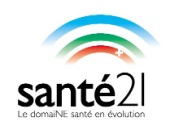 Jeudi 27 et vendredi 28 octobre 2016CNP-Préfargier - Salles polyvalentes 1-2,9h à 17h Gestion de conflits : les outils de la médiationCOMPERSNom, PrénomInstitution01)02)03)04)05)06)07)08)09)10)11)12)13)14)15)16)17)18)19)20)21)22)23)24)25)26)27)28)29)30)